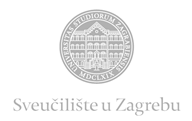 Stomatološki fakultetAnte AntićNASLOV DOKTORSKOG RADADOKTORSKI RADZagreb, godinaStomatološki fakultetAnte AntićNASLOV DOKTORSKOG RADA                               DOKTORSKI RAD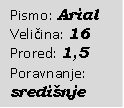 Mentor(i):                                           Zagreb, godina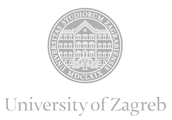 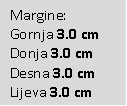 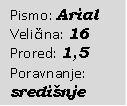 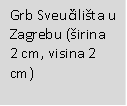 School of Dental Medicine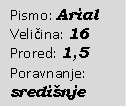                        Ante Antić                 DISSERTATION TITLE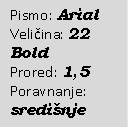                          DOCTORAL DISSERTATION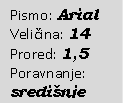 Zagreb, yearRad je ostvaren u: (ustanova, zavod, klinika, itd)Naziv, oznaka i voditelj projekta u okviru kojeg je istraživanje obavljeno: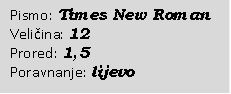 Lektor hrvatskog jezika: (ime i prezime, titula):Lektor engleskog jezika: (ime i prezime, titula):Sastav Povjerenstva za ocjenu doktorskog rada: (za svakog člana Povjerenstva naknadno se rukom na za to predviđeno mjesto upisuju ime i prezime, akademsko zvanje i ustanova)_________________________________________________________________________________________________________________________________________________________________________________________________________________________________________________________________________________________________________________________________________________________Sastav Povjerenstva za obranu doktorskog rada: (za svakog člana Povjerenstva naknadno se rukom na za to predviđeno mjesto upisuju ime i prezime, akademsko zvanje i ustanova)_________________________________________________________________________________________________________________________________________________________________________________________________________________________________________________________________________________________________________________________________________________________Datum obrane rada: _______________________ (upisuje se naknadno rukom)Rad sadrži:	___ stranica (upisati broj)		___ tablica (upisati broj)		___ slika (upisati broj)		CDRad je vlastito autorsko djelo, koje je u potpunosti samostalno napisano uz naznaku izvora drugih autora i dokumenata korištenih u radu. Osim ako nije drukčije navedeno, sve ilustracije (tablice, slike i dr.) u radu su izvorni doprinos autora poslijediplomskog doktorskog rada. Autor je odgovoran za pribavljanje dopuštenja za korištenje ilustracija koje nisu njegov izvorni doprinos, kao i za sve eventualne posljedice koje mogu nastati zbog nedopuštenog preuzimanja ilustracija odnosno propusta u navođenju njihovog podrijetla.Proslov ili Posveta ili ZahvalaLorem ipsum dolor sit amet, consectetur adipiscing elit. Cras tincidunt luctus sapien, eget luctus dui egestas at. Phasellus ac vulputate tortor. Donec tincidunt nisl urna. Proin dapibus sit amet magna id porttitor. Fusce sed varius ex. Nullam auctor nisi ut est ornare vehicula. Sed faucibus, lectus ac consequat eleifend, mi sapien ultrices justo, quis rutrum nunc quam quis mi. Class aptent taciti sociosqu ad litora torquent per conubia nostra, per inceptos himenaeos. Quisque ac elementum orci. Cras maximus dui in ligula elementum, ut mollis arcu auctor.SažetakNASLOV RADALorem ipsum dolor sit amet, consectetur adipiscing elit. Cras tincidunt luctus sapien, eget luctus dui egestas at. Phasellus ac vulputate tortor. Donec tincidunt nisl urna. Proin dapibus sit amet magna id porttitor. Fusce sed varius ex. Nullam auctor nisi ut est ornare vehicula. Sed faucibus, lectus ac consequat eleifend, mi sapien ultrices justo, quis rutrum nunc quam quis mi. Class aptent taciti sociosqu ad litora torquent per conubia nostra, per inceptos himenaeos. Quisque ac elementum orci. Cras maximus dui in ligula elementum, ut mollis arcu auctor.Lorem ipsum dolor sit amet, consectetur adipiscing elit. Cras tincidunt luctus sapien, eget luctus dui egestas at. Phasellus ac vulputate tortor. Donec tincidunt nisl urna. Proin dapibus sit amet magna id porttitor. Fusce sed varius ex. Nullam auctor nisi ut est ornare vehicula. Sed faucibus, lectus ac consequat eleifend, mi sapien ultrices justo, quis rutrum nunc quam quis mi. Class aptent taciti sociosqu ad litora torquent per conubia nostra, per inceptos himenaeos. Quisque ac elementum orci. Cras maximus dui in ligula elementum, ut mollis arcu auctor.Lorem ipsum dolor sit amet, consectetur adipiscing elit. Cras tincidunt luctus sapien, eget luctus dui egestas at. Phasellus ac vulputate tortor. Donec tincidunt nisl urna. Proin dapibus sit amet magna id porttitor. Fusce sed varius ex. Nullam auctor nisi ut est ornare vehicula. Lorem ipsum dolor sit amet, consectetur adipiscing elit. Cras tincidunt luctus sapien, eget luctus dui egestas at. Phasellus ac vulputate tortor. Donec tincidunt nisl urna. Proin dapibus sit amet magna id porttitor. Ključne riječi: Lorem ipsum; dolor; lupusSummaryTITLEAim: Lorem ipsum dolor sit amet, consectetur adipiscing elit. Cras tincidunt luctus sapien, eget luctus dui egestas at. Phasellus ac vulputate tortor. Donec tincidunt nisl urna. Proin dapibus sit amet magna id porttitor. Fusce sed varius ex. Nullam auctor nisi ut est ornare vehiculaMaterials and methods (participants and methods): Lorem ipsum dolor sit amet, consectetur adipiscing elit. Cras tincidunt luctus sapien, eget luctus dui egestas at. Phasellus ac vulputate tortor. Donec tincidunt nisl urna. Proin dapibus sit amet magna id porttitor. Fusce sed varius ex. Nullam auctor nisi ut est ornare vehicula. Sed faucibus, lectus ac consequat eleifend, mi sapien ultrices justo, quis rutrum nunc quam quis mi. Class aptent taciti sociosqu ad litora torquent per conubia nostra, per inceptos himenaeos. Quisque ac elementum orci. Cras maximus dui in ligula elementum, ut mollis arcu auctor.Results: Lorem ipsum dolor sit amet, consectetur adipiscing elit. Cras tincidunt luctus sapien, eget luctus dui egestas at. Phasellus ac vulputate tortor. Donec tincidunt nisl urna. Proin dapibus sit amet magna id porttitor. Fusce sed varius ex. Nullam auctor nisi ut est ornare vehicula. Lorem ipsum dolor sit amet, consectetur adipiscing elit. Cras tincidunt luctus sapien, eget luctus dui egestas at. Phasellus ac vulputate tortor. Donec tincidunt nisl urna. Proin dapibus sit amet magna id porttitor. Conclusion: Lorem ipsum dolor sit amet, consectetur adipiscing elit. Cras tincidunt luctus sapien, eget luctus dui egestas at. Phasellus ac vulputate tortor. Donec tincidunt nisl urna. Proin dapibus sit amet magna id porttitor. Keywords: Lorem ipsum; dolor; lupusSADRŽAJUVOD ..................................................................................................................broj stranicePotpoglavlja.....................................................................................................broj stranicePotpotpoglavlje.....................................................................................broj straniceCILJEVI I HIPOTEZE…………………………………………………………broj straniceMATERIJALI I POSTUPCI/ISPITANICI I POSTUPCI………………….. broj straniceREZULTATI.........................................................................................................broj straniceRASPRAVA..........................................................................................................broj straniceZAKLJUČAK........................................................................................................broj straniceLITERATURA .....................................................................................................broj straniceŽIVOTOPIS...........................................................................................................broj stranicePopis skraćenica10-MDP	10-metakriloiloksidecil dihidrogen fosfat                                                    (eng. 10-methacryloyloxydecyl dihydrogen phosphate)ANOVA	analiza varijance (eng. analysis of variance) ATR 	prigušena totalna refleksija (eng. attenuated total reflectance)UVOD Naslov potpoglavljaLorem ipsum dolor sit amet, consectetur adipiscing elit. Cras tincidunt luctus sapien, eget luctus dui egestas at. Phasellus ac vulputate tortor (1-6). Donec tincidunt nisl urna. Proin dapibus sit amet magna id porttitor (7). Fusce sed varius ex. Nullam auctor nisi ut est ornare vehicula. Sed faucibus, lectus ac consequat eleifend, mi sapien ultrices justo, quis rutrum nunc quam quis mi. Class aptent taciti sociosqu ad litora torquent per conubia nostra, per inceptos himenaeos. Quisque ac elementum orci. Cras maximus dui in ligula elementum, ut mollis arcu auctor (Tablica 1.).Duis orci mauris, dapibus eget aliquet at, interdum tincidunt enim. Proin consequat ipsum eget arcu gravida, id maximus elit bibendum. Pellentesque ac lobortis nibh. Sed et nulla vehicula, eleifend orci sit amet, viverra diam. Mauris non nibh mauris. Nulla facilisi. Morbi viverra sed sapien dapibus cursus. Maecenas non aliquet ligula, tempus ornare massa. In dictum feugiat malesuada. In cursus, mi et ultricies lacinia, augue nulla ornare nisi, ac congue odio mauris vel orci (8-15). Ut convallis ultricies sapien ut ullamcorper. Etiam nec imperdiet tellus (Slika 1.).Nam congue consectetur arcu sed dignissim. Morbi sit amet nunc purus. Curabitur cursus facilisis lectus vel laoreet. Etiam placerat euismod enim sed interdum. Quisque vitae erat ante. Nullam fermentum, lorem ut pulvinar suscipit, purus felis pretium nibh, vitae hendrerit massa nulla a mi. Donec sed neque a metus bibendum condimentum vel quis est. Aenean imperdiet arcu quis lorem commodo facilisis. Curabitur sagittis lacinia sem non eleifend (Slika 2.). Nunc malesuada mattis nunc, tincidunt rhoncus nibh ullamcorper accumsan. Pellentesque libero eros, convallis sit amet nulla ac, gravida venenatis dolor. Nam sodales vel arcu in congue. Morbi imperdiet risus eget est tincidunt tincidunt (16,17). Nulla malesuada tempus ultricies. Aenean non egestas justo. Ut aliquet quam id lorem imperdiet aliquam.Cum sociis natoque penatibus et magnis dis parturient montes, nascetur ridiculus mus. Donec vel enim ac dui vestibulum efficitur at non mi (Slika 3.). Tablica 1. Naslov tablice.Sve skraćenice u tablici moraju biti objašnjene u legendi ispod tablice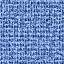 Slika 1. Naslov slike.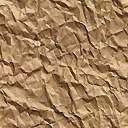 Slika 2. Naslov slike. Preuzeto s dopuštenjem izdavača: (X)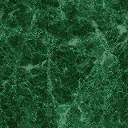 Slika 3. Naslov slike. Preuzeto s dopuštenjem autora: Ivo Ivić.STRAŽNJA STRANICA KORICA Antić, Ante        2016.           doktorski rad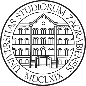 Sveučilište u ZagrebuStomatološki fakultetIme i prezime autoraNASLOV DOKTORSKOG RADADOKTORSKI RADZagreb, godina